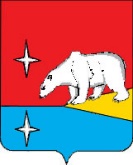 АДМИНИСТРАЦИЯГОРОДСКОГО ОКРУГА ЭГВЕКИНОТП О С Т А Н О В Л Е Н И ЕО внесении изменения в Постановление Администрации городского округа Эгвекинот от 4 февраля 2020 г. № 46-паВ соответствии с Федеральным законом от 6 октября 2003 г. № 131-ФЗ «Об общих принципах организации местного самоуправления в Российской Федерации», руководствуясь Уставом городского округа Эгвекинот, в связи с государственной регистрацией права собственности, Администрация городского округа ЭгвекинотП О С Т А Н О В Л Я Е Т:Внести изменение в Постановление Администрации городского округа Эгвекинот от 4 февраля 2020 г. № 46-па «Об утверждении реестра объектов жилищно-коммунального хозяйства, подлежащих постановке на кадастровый учет и государственной регистрации права муниципальной собственности городского округа Эгвекинот»:приложение 2 «График постановки на кадастровый учет и государственной регистрации права муниципальной собственности городского округа Эгвекинот объектов жилищно-коммунального хозяйства» изложить в редакции согласно приложению к настоящему постановлению.Настоящее постановление обнародовать в местах, определенных Уставом городского округа Эгвекинот, и разместить на официальном сайте Администрации городского округа Эгвекинот в информационно-телекоммуникационной сети «Интернет».Настоящее постановление вступает в силу со дня обнародования.4. Контроль за исполнением настоящего постановления возложить на Управление финансов, экономики и имущественных отношений городского округа Эгвекинот               (Шпак А.В.).Глава Администрации                                                                                         Р.В. КоркишкоПриложение к постановлению Администрациигородского округа Эгвекинотот 20 декабря 2021 г. № 630-па    ».от 20 декабря 2021 г.               № 630 - пап. Эгвекинот«Приложение 2к постановлению Администрациигородского округа Эгвекинотот 4 февраля 2020 г. № 46-паГрафик постановки на кадастровый учет и государственной регистрации права муниципальной собственности городского округа Эгвекинот объектов жилищно-коммунального хозяйстваГрафик постановки на кадастровый учет и государственной регистрации права муниципальной собственности городского округа Эгвекинот объектов жилищно-коммунального хозяйстваГрафик постановки на кадастровый учет и государственной регистрации права муниципальной собственности городского округа Эгвекинот объектов жилищно-коммунального хозяйстваГрафик постановки на кадастровый учет и государственной регистрации права муниципальной собственности городского округа Эгвекинот объектов жилищно-коммунального хозяйстваГрафик постановки на кадастровый учет и государственной регистрации права муниципальной собственности городского округа Эгвекинот объектов жилищно-коммунального хозяйстваГрафик постановки на кадастровый учет и государственной регистрации права муниципальной собственности городского округа Эгвекинот объектов жилищно-коммунального хозяйстваГрафик постановки на кадастровый учет и государственной регистрации права муниципальной собственности городского округа Эгвекинот объектов жилищно-коммунального хозяйства№ п/пНаименование объектаКадастровый (условный) номер, запись в ЕГРП Адрес (населенный пункт)Общая площадь, протяженность, объем, кв. м., м., куб. м.Дата постановки на кадастровый учет и государственной регистрации права муниципальной собственности1Здание котельной 7 км. (водозабора со скважиной № 1,2,3,4)-//-п. Эгвекинот105,00до 01.03.20222Насосная осветленной воды (Здание водопровода от насосной станции)87:06:000000:18п. Эгвекинот210,00до 01.03.20223Водоводные сети Эгвекинот-//-п. Эгвекинот-//-до 01.03.20224Водовод                      п. Эгвекинот-1-//-п. Эгвекинот-//-до 01.03.20225Резервуар для воды 1000 м. куб.,                      п. Эгвекинот-//-п. Эгвекинот-//-до 01.03.20226Здание котельной (аэропорт)87:06:000000:171п. Эгвекинот-//-до 01.03.20227Теплосеть (Озерный)-//-п. Эгвекинот-//-до 01.03.20228Здание котельной Амгуэма-//-с. Амгуэма532,00До 31.12.20239КТП № 2, трансформатор       ТМ - 6/04-400 кВа, кисл. Станция "Озерный",                   п. Эгвекинот-//-п. Эгвекинот-//-до 01.03.202210Скважина-//-с. Амгуэма-//-до 31.12.202311Теплосеть с. Амгуэма-//-с. Амгуэма-//-до 31.12.202312Выгребная яма             ул. Ленина, 10 -//-с. Конергино,   ул. Ленина, 10 -//-до 01.03.202213Выгребная яма            ул. Ленина, 2-//-с. Конергино,  ул. Ленина, 2-//-до 01.03.202214Выгребная яма          ул. Равтытагина, 8,20-//-с. Конергино,  ул. Равтытагина, 8,20-//-до 01.03.202215Выгребная яма              ул. Чукотская, 23-А-//-с. Конергино,  ул. Чукотская, 23-А-//-до 01.03.202216Выгребная яма            ул. Чукотская, 8-//-с. Конергино,  ул. Чукотская, 8-//-до 01.03.202217Теплотрасса 7,5 км-//-с. Уэлькаль-//-до 31.12.202218Здание водозабора  на оз. Безымянное (очистные сооружения)-//-с. Уэлькаль-//-до 31.12.202219Здание котельной с угольным складом Уэлькаль-//-с. Уэлькаль-//-до 31.12.202220Здание пожводоема-//-с. Уэлькаль-//-до 31.12.202221Здание ДЭС  Уэлькаль-//-с. Уэлькаль-//-до 31.12.202222Здание ДЭС №1-//-с. Ванкарем90,00до 31.12.202223Здание пожводоема-//-с. Ванкарем87,40до 31.12.202224Трубопровод холодного водоснабжения от расходной емкости до дома № 1 «А» по ул. Полярной в пгт. Мыс Шмидта-//-п. Мыс Шмидта185,4до 01.03.202225Наружные инженерные сети канализации с выгребом многоквартирного жилого дома № 1 «А» по ул. Полярной в пгт. Мыс Шмидта-//-п. Мыс Шмидта66,0до 01.03.202226Трубопровод горячего водоснабжения от котельной до дома № 1 «А» по ул. Полярной в пгт. Мыс Шмидта-//-п. Мыс Шмидта439,0до 01.03.202227Участок тепловой сети ТК1-ТК1/1-ТК93-ТК94-ТК30-//-п. Эгвекинот646,5до 01.03.202228Участок тепловой сети ТК30-ТК31-ТК32-ТК33-//-п. Эгвекинот201,5до 01.03.2022